Date of Application: Job(s) applying for: Personal InformationName:  Address: 	Phone:  | Email Address: Age: 			DOB: 		WWCC Number: ExperienceWhat are your interests and hobbies?What gifts, skills and abilities do you have that could be used at Camp Elim?Christian CommitmentWhat church do you currently attend? How do you serve in your church? Briefly explain what a Christian is: How did you become a Christian? RefereesCharacter refereeName: Phone: Occupation: Email: What is your association with this referee? Pastor/Minister refereePastor/Ministers name: 	  Phone: Email address: Job title: Work refereeName: Phone: Occupation: Email: Workplace you worked together: What is your association with this referee? Essential and Desirable attributes (See job description)In this section you need to address the essential and desirable attributes for the job descriptionEssential attributes: Desirable attributes:  DeclarationI confirm the above information is correct and that I would be supportive of furthering the Christian faith at Camp Elim. I understand that any misleading statements or omissions made by me may be sufficient grounds for cancelling any agreements made.Signature:	Date: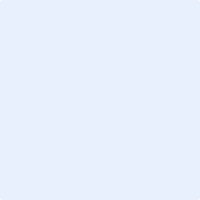 